令和４年度第1回食品表示研修会食品表示について一から学びましょう！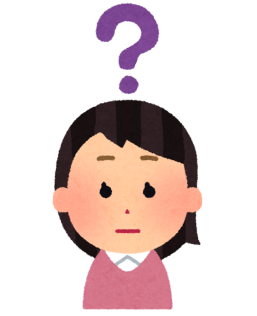 　食品を販売する際には、様々な法律で決められたルールを守って食品に表示を行う必要があります。　直売所ではじめて食品を販売される方、直売所の責任者の方、食品製造業で食品表示について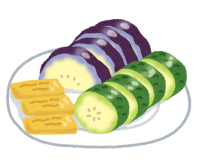 もう一度確認してみたい方など、食品表示の基本的な内容を勉強したい方はぜひご参加ください。【 受講期間 】令和４年９月１日（木）～９月３０日（金）【 配信方法 】ＹｏｕＴｕｂｅ千葉県公式セミナーチャンネル（限定公開）【 募集対象 】はじめて食品を販売される方、直売所の販売責任者、　　　　　　  食品表示の基本的な事項を改めて確認したい事業者など【 内容 】食品表示基準、景品表示法の概要    ※研修資料は８月２９日以降に県庁のウェブサイトよりダウンロードできます。第１回食品表示研修会　参加申込書千葉県農林水産部安全農業推進課　食品表示班　行ＦＡＸ： ０４３－２０１－２６２３Ｅメール： annou-jas@mz.pref.chiba.lg.jp担当者　　　　　　　　　　　　　　　　　　　　連絡先電話番号　　　　　　　　　　　　　　　　　　　　※御記入いただいたメールアドレスに、研修動画のＵＲＬをお送りしますので、記入漏れ・誤りのないよう　　　ご注意ください。●申し込み方法●受講方法申込書（裏面）をＥメール又はＦＡＸで送信もしくは電子申請システムにより申し込む。申込期限：令和４年８月１９日(金)申込後、メールにて配信される動画ＵＲＬにアクセス。（受講開始３日前頃を予定）※そのＵＲＬにアクセスしない限り、視聴できません。（インターネット接続が必要です）●お問い合わせ・申込先　　千葉県農林水産部安全農業推進課電話：043-223-3082　FAX：043-201-2623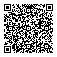 メール：annou-jas@mz.pref.chiba.lg.jp※申込書は県庁のウェブサイトからダウンロードできます。 ※電子申請システムは県庁のウェブサイトからアクセスできます。●お問い合わせ・申込先　　千葉県農林水産部安全農業推進課電話：043-223-3082　FAX：043-201-2623メール：annou-jas@mz.pref.chiba.lg.jp※申込書は県庁のウェブサイトからダウンロードできます。 ※電子申請システムは県庁のウェブサイトからアクセスできます。事業者名（氏名又は名称）フリガナ事業者名（氏名又は名称）事業者所在地〒メールアドレス※必ずご記入ください主な業種食品の取扱いがない
事業者のお申込は
御遠慮ください。【該当するもの１つに○】１　農産物、林産物、畜産物、水産物の生産２　食品製造（加工）業３　食品販売業（直売所、小売店、卸売業など）４　食品輸入業５　その他（　　　　　　　　　　　　　　　　　　　　　　　　　　　　　）受講人数（予定）名（質問事項等ありましたら、以下に御記入ください。）（質問事項等ありましたら、以下に御記入ください。）